Dallas Fall Sectional 2012Dallas Fall Sectional 2012Dallas Fall Sectional 2012Dallas Fall Sectional 2012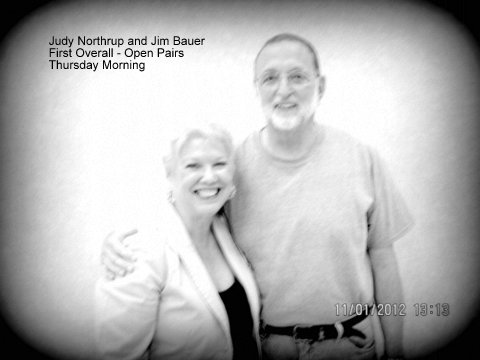 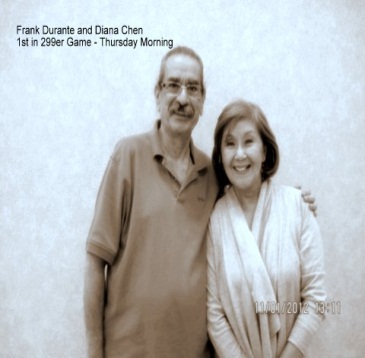 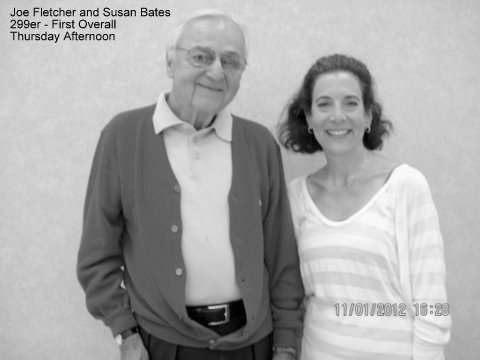 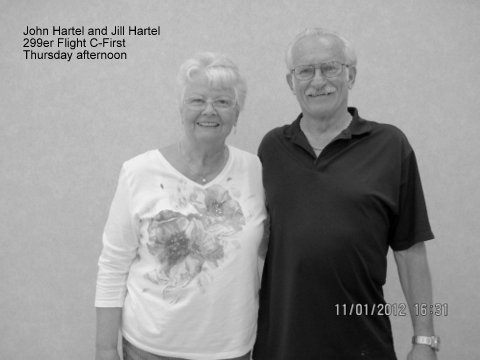 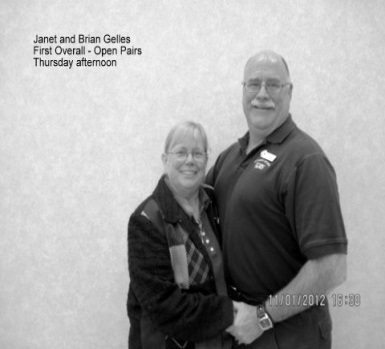 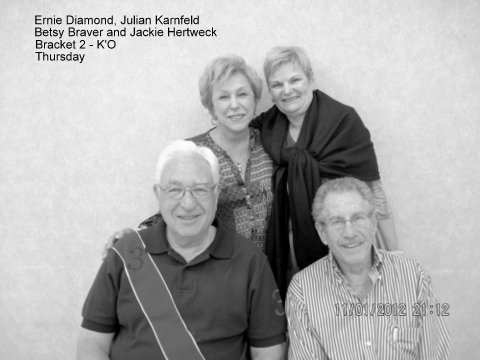 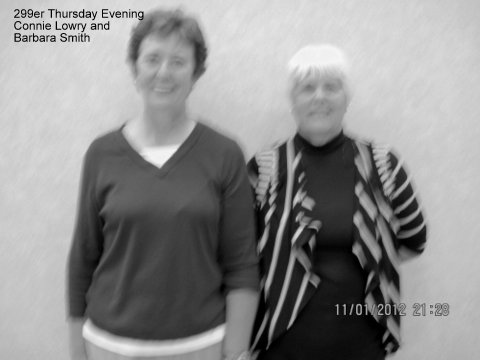 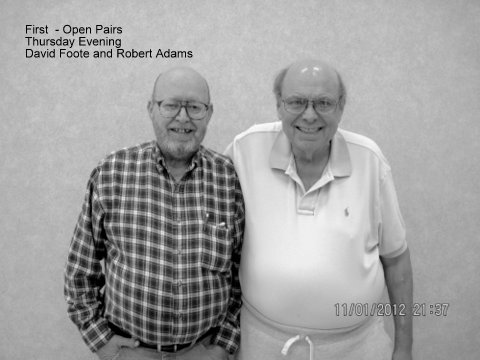 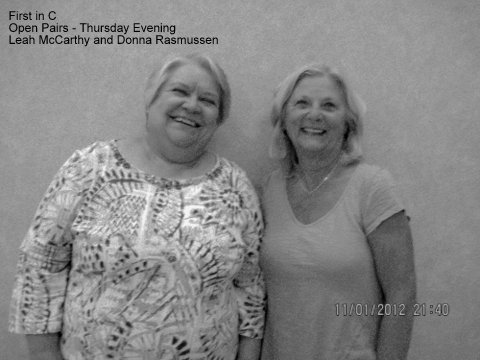 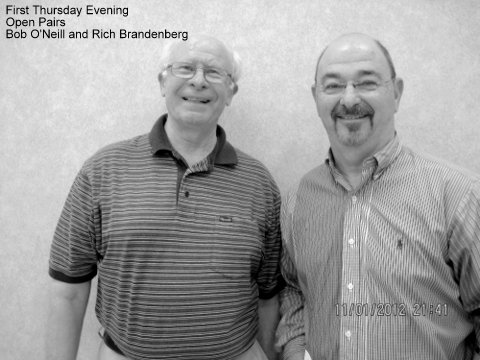 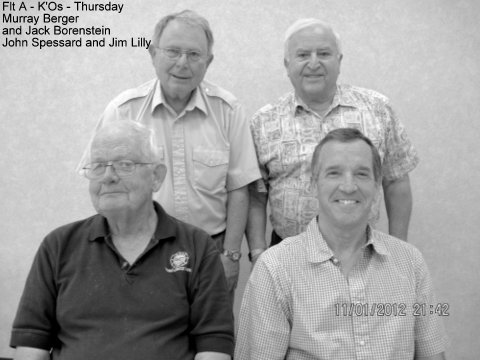 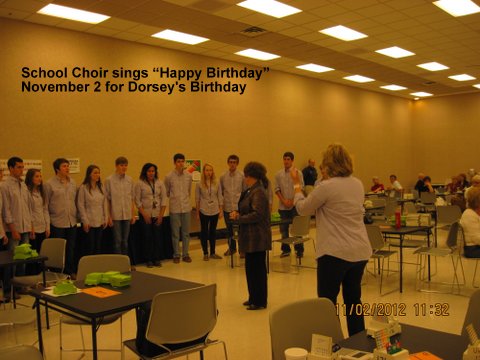 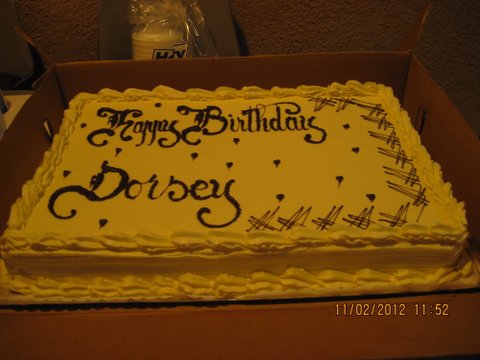 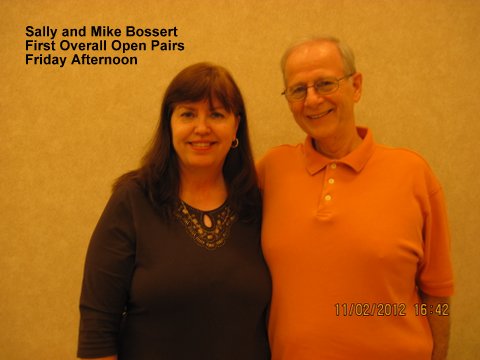 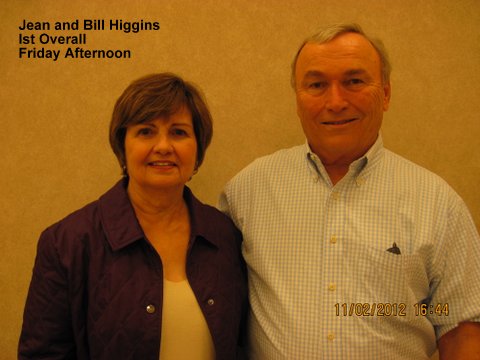 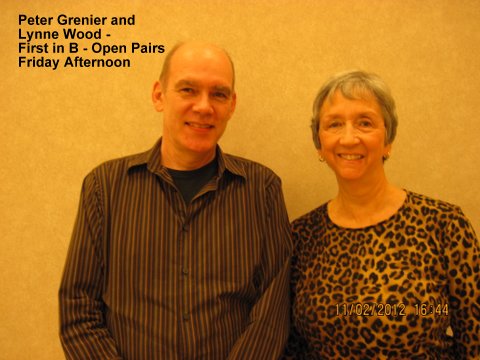 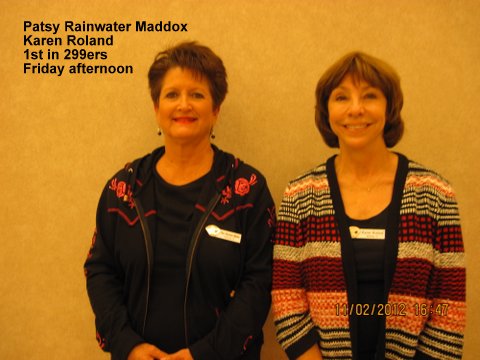 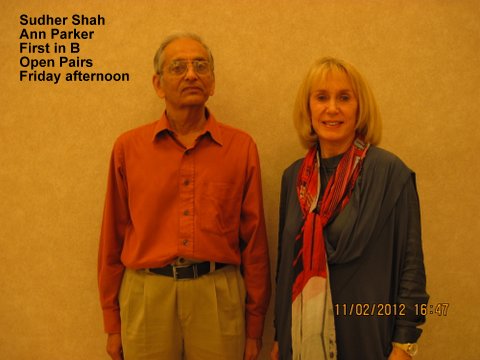 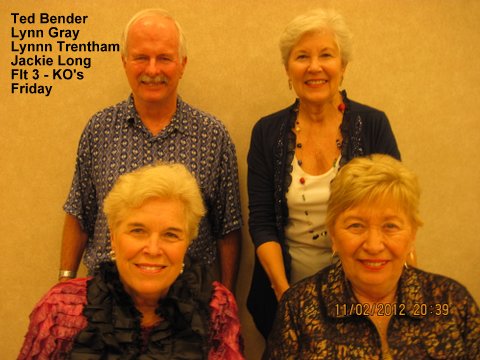 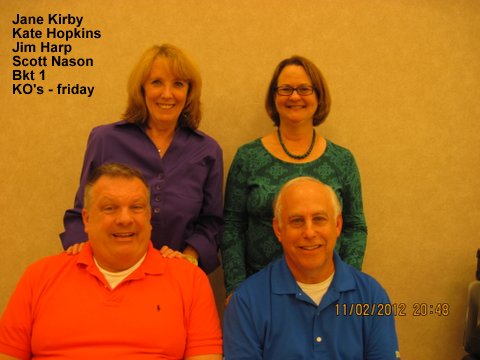 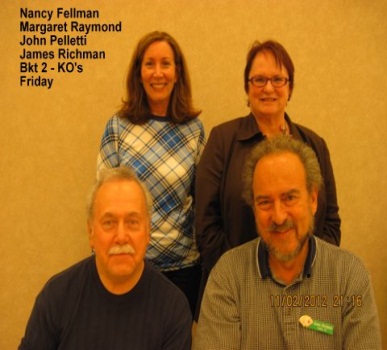 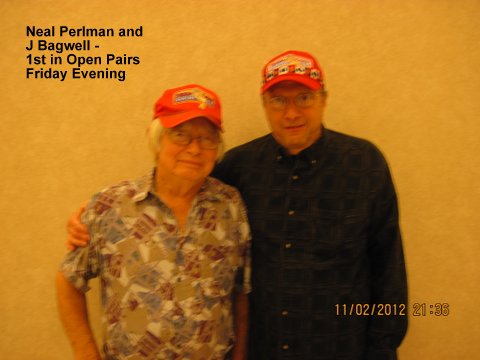 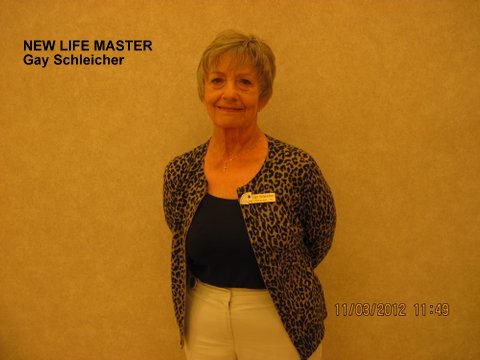 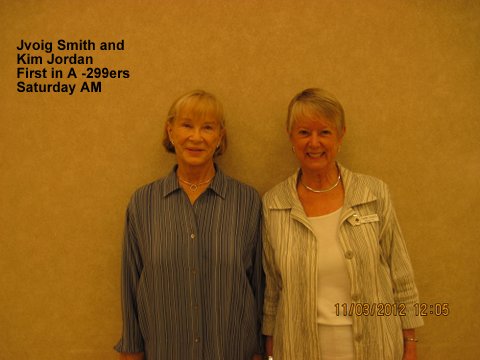 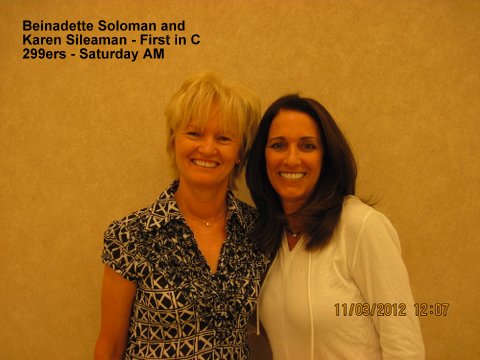 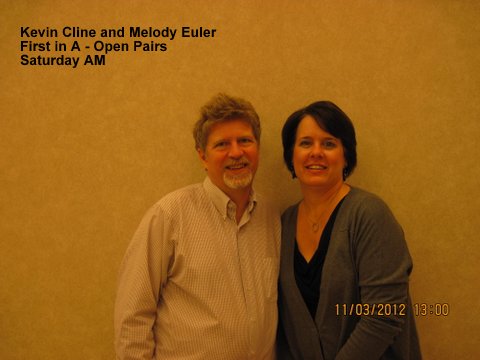 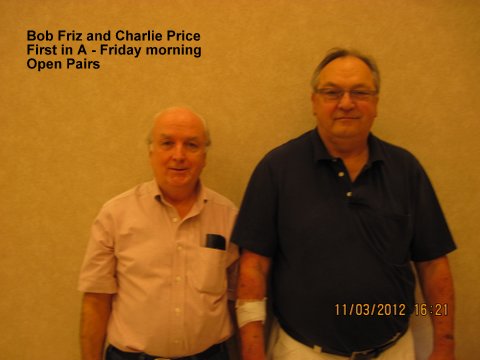 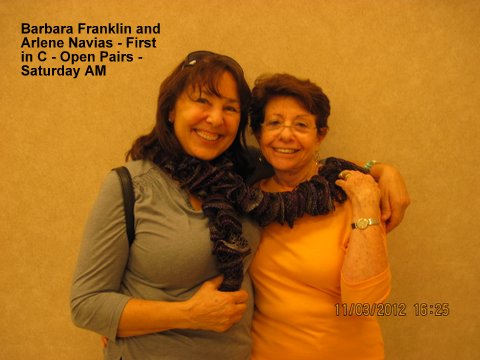 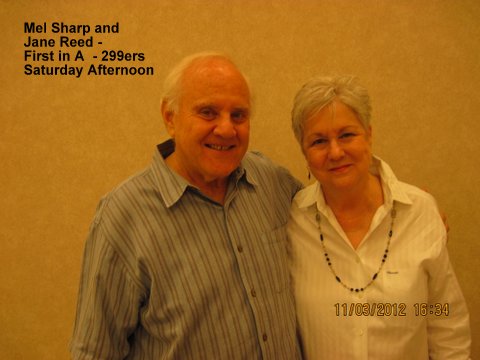 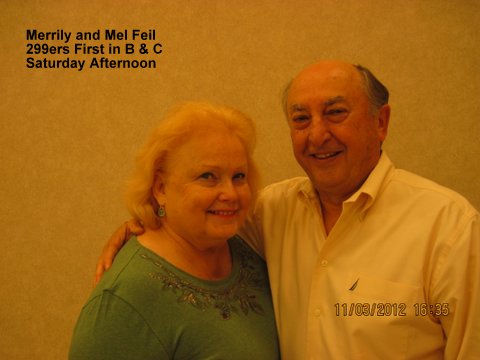 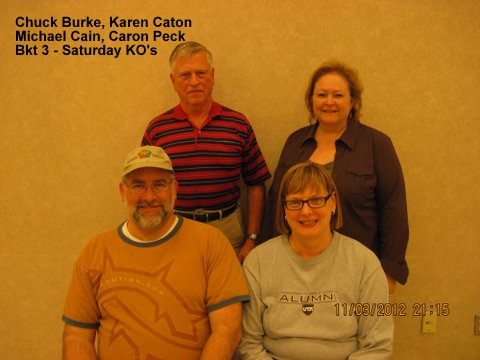 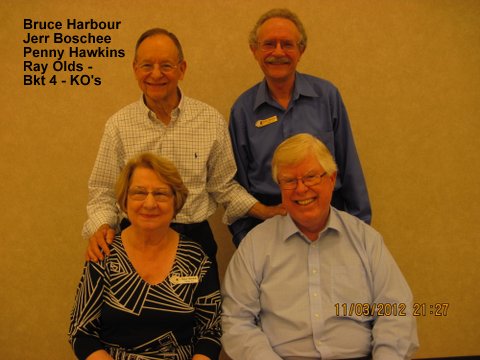 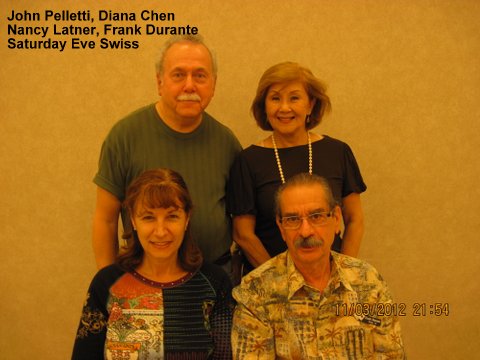 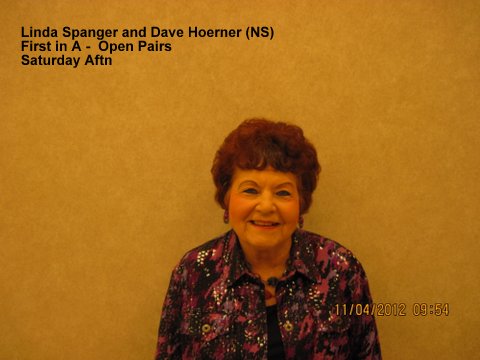 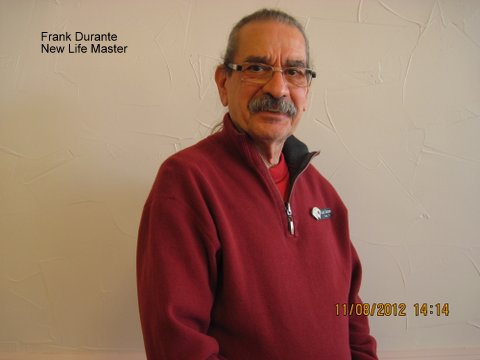 